Муниципальное бюджетное образовательное учреждение«Средняя образовательная школа № 11» дошкольное отделение г. АнгарскУтверждаю:  Директор                                                      МБОУ «СОШ  № 11»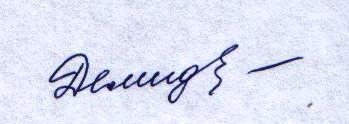                                           г. Ангарска                                                      ________ Демидова Т.А.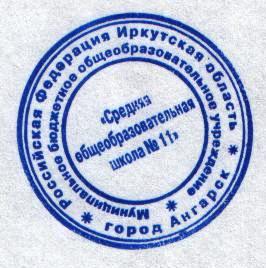 Программадистанционного обучения детей дошкольного возраста на время карантина по COVID - 19«Виртуальный детский сад"Ангарск 2020Содержание основной образовательной программы дошкольного образованияЦелевой разделПояснительная запискаВведениеДистанционное обучение, основанное на использовании технологий Интернет, выполняет ряд новых функций и предполагает реализацию определенных принципов, среди которых важное значение имеет принцип распределенного сотрудничества. Дистанционное обучение на основе Интернет-технологий является современной универсальной формой образования, ориентированной на индивидуальные запросы участников образовательных отношений. Целевая аудитория дистанционного обучения дошкольников – это дети совместно с родителями. Сложность подбора нужной информации в соответствии с программой формирует потребность дистанционной помощи родителям. Интернет есть у всех, а выбрать готовый видеоурок со слов ребенка крайне сложно. Вот и получается, что дистанционное образование больше вовлекает в учебный процесс взрослых, нежели учит детей. Мы постепенно успешно его реализовываем:На сайте детского сада есть On-Line обучение, где в соответствии с тематическими неделями размещен учебный материал. Это видео занятия по окружающему миру, рисованию, а также консультации специалистов по возрастным нормам и актуальным вопросам с детьми. Наиболее активно проявляется ДО у нас в социальных сетях. Помощь родителям для дублирования информации дома оказывается в группах в контакте и в вибере. У каждой группы есть закрытое сообщество, которое администрируют воспитатели, размещаются альбомы с фото, обучающее видео, карточки с упражнениями, игры. Это наиболее удобный способ взаимодействия с родителями. Такие группы есть даже в яслях.Цели и задачиПрограммыОсновной целью мы ставим максимальную адаптацию детей к правильному восприятию информации с экрана (увидел – понял – повторил – оценил).Задачи: •	Оказание педагогической поддержки родителям в удаленном доступе, помощь в подборе актуальной информации.•	Вовлечь родителей в учебный процесс, дать возможность продуктивно проводить досуг с детьми.•	Поддерживать и развивать интерес детей к познанию окружающего мира, накоплению и совершенствованию навыков и умений.•	Поддерживать коммуникативные и межличностные связи, сложившиеся в процессе обучения, поднимать самооценку детям по средствам дифференцирования и обогащения представлений об окружающем мире.•	Достижение качественных результатов в художественной деятельности у детей, освоение сложных приемов по принципу «от простого к сложному». Развивать воображение, моторику, творческое мышление, образность.Планируемые результаты освоения ПрограммыРезультативность использования элементов дистанционного образования в совместной деятельности с детьми:Повышение мотивации детей к познанию и творческой деятельности не только в саду, но и дома. Развитие творческих способностей.Дети получают больше удовольствия от творческой деятельности.Значительно повышается самооценка и самоорганизация ребят. Больше нет ребят, которые боятся неудачи в сложном задании. Есть трепет и нетерпение к изучению новой техники.2.Содержательный раздел Программы2.1. Содержание образовательнойдеятельностиобласти «Социально-коммуникативноеразвитие»Социализация, развитие общения, нравственное воспитание.Ребенок в семье и сообществе, патриотическое воспитание.Самообслуживание, самостоятельность, трудовое воспитание.Формирование основ безопасности.2.2.Обязательнаячастьобразовательнойобласти «Познавательноеразвитие»Развитие познавательно-исследовательской  деятельности.Формирование элементарныхматематическихпредставлений.Ознакомление с предметным окружением.Ознакомление с социальным миром.Ознакомление с миром природы.2.3.Обязательнаячастьобразовательнойобласти«Речевое развитие»развитие речихудожественная литература2.4.Обязательнаячастьобразовательнойобласти «Художественно-эстетическоеразвитие»Приобщение кискусствуИзобразительнаядеятельностьКонструктивно-модельная деятельностьМузыкально-художественнаядеятельность2.5.Обязательнаячастьобразовательнойобласти«Физическое развитие»Формирование начальныхпредставлений о здоровом образежизни.Физическая культура2.6. Рекомендации специалистов2.6.1. Рекомендации логопеда2.6.2. Рекомендации психологаРекомендации психологаВ первую очередь следует сохранить и поддерживать для себя и ребенка привычный распорядок и ритм дня (время сна и бодрствования, время начала уроков, их продолжительность, «переменки» и пр.). Резкие изменения режима дня могут вызвать существенные перестройки адаптивных возможностей ребенка и привести к излишнему напряжению и стрессу.Родителям и близким ребенка важно самим постараться сохранить спокойное, адекватное и критичное отношение к происходящему. Эмоциональное состояние ребенка напрямую зависит от состояния взрослого (родителей, близких). Опыт родителей из других стран показывает, что потребуется некоторое время на адаптацию к режиму самоизоляции, и это нормальный процесс.Ведите себя спокойно, сдержанно, не избегайте отвечать на вопросы детей о вирусе и т. д., но и не погружайтесь в длительные обсуждения ситуации пандемии и ее рисков. Не смакуйте подробности «ужасов» из интернет сетей!Постарайтесь разобраться в рекомендациях, которые Вы получаете от школы по организации дистанционного обучения детей. Ориентируйтесь только на официальную информацию, которую Вы получаете от классного руководителя и администрации школы. Школе также нужно время на то, чтобы организовать этот процесс. В настоящее время существует целый ряд ресурсов, помогающих и родителям, и педагогам в дистанционном обучении (учи.ру (uchi.ru), Умназия (umnazia.ru) и др.). Многие родители уже используют эти платформы, поскольку они содержательно связаны с образовательными программами.Родители и близкие школьников могут повысить привлекательность дистанционных уроков, если попробуют «освоить» некоторые из них вместе с ребенком. Например, можно задать ребенку вопросы, поучаствовать в дискуссии и тогда урок превратится в увлекательную, познавательную игру-занятие. Для ребенка — это возможность повысить мотивацию, а для родителей — лучше узнать и понять своих детей.Во время вынужденного нахождения дома Вам и ребенку важно оставаться в контакте с близким социальным окружением (посредством телефона, мессенджера), однако необходимо снизить общий получаемый информационный поток (новости, ленты в социальных сетях). Для того чтобы быть в курсе актуальных новостей, достаточно выбрать один новостной источник и посещать его не чаще 1—2 раз в день (например, утром — после утренних дел, ритуалов, важно какое-то время побыть в покое — и вечером, но не позже чем за 2 часа до сна), это поможет снизить уровень тревоги. При общении с близкими старайтесь не центрироваться на темах, посвященных коронавирусу, и других темах, вызывающих тревогу.Для общения с близкими посоветуйте ребенку избегать социальных сетей переполненных «информационным шумом», а иногда и дезинформацией. Выберите сами один мессенджер (например, Тelegram, WhatsApp, Viber) и попробуйте перенести важное общение туда. Лучше избегать частого посещения чатов с обсуждением актуальной ситуации в мире. Достаточно заходить туда 1—2 раза в день. Любой чат в мессенджерах можно поставить на бесшумный режим и лишь при необходимости заходить туда.Надо предусмотреть периоды самостоятельной активности ребенка (не надо его все время развлекать и занимать) и совместные со взрослым дела, которые давно откладывались. Главная идея состоит в том, что пребывание дома — не «наказание», а ресурс для освоения новых навыков, получения знаний, для новых интересных дел.Находясь дома, ребенок может продолжать общаться с классом, друзьями (звонки, ВК, групповые чаты). Родители могут подсказать идеи проведения виртуальных конкурсов (например, позитивных мемов и пр.) и иных позитивных активностей. Можно предложить подросткам начать вести собственные видеоблоги на интересующую тему (спорт, музыка, кино, кулинария).2.7.Содержание игровой деятельностиОписание вариативных форм, способов, методов и средств реализации Программы2.9. Особенности взаимодействия педагогического коллектива с семьями воспитанниковПрограмма направлена на взаимодействие с семьей во время дистанционной образовательной деятельности, создания условий образования детей дошкольного возраста независимо от материального достатка семьи, места проживания, языковой и культурной среды, этнической принадлежности. В современных условиях дошкольное образовательное учреждение является единственным общественным институтом, регулярно и неформально взаимодействующим с семьей, то есть имеющим возможность оказывать на неё определенное влияние. Основной целью взаимодействия с родителями является возрождение традиций семейного воспитания и вовлечение семьи в воспитательно-образовательный процесс. Задачи: формирование психолого- педагогических знаний родителей; приобщение родителей к участию в жизни и обучении ребенка в рамках дистанционного обучения; оказание помощи семьям воспитанников в развитии, воспитании и обучении детей. Тематическая неделяПонедельник «Творим и вытворяем» (Изготовление поделок, рисунков и пр.)Вторник«Сиди дома, не скучай! Про здоровье не забывай!» День здоровья в семье (пальчиковые гимнастики, ритмики, логоритмики, физминутки и тд)Среда «Развивашка дома», «Мой умный малыш» (интеллектуальные, настольные игры, посещение виртуальных музеев и пр.)Четверг «Читаем всей семьей» (Чтение книг)Пятница «Семейные традиции»Суббота Танцевальный флеш-моб «Снами не соскучишься!»Воскресенье Незабываемые моменты «Когда все дома!3. ОРГАНИЗАЦИОННЫЙ РАЗДЕЛ ПРОГРАММЫДля решения цели и задач Программы имеется база электронное методическое оснащение по всем образовательным областям. Методические материалыПрикладные:-картотеки литературы по всем образовательным областямДидактический и демонстрационный материалhttps://yandex.ru/images/https://www.youtube.com/https://www.vaco.ru/catalog/detail.php?ID=2664http://vk.com/boltuskahttps://uchi.ru/https://www.maam.ru/https://nsportal.ru/https://ok.ruhttps://www.youtube.com/user/IgrydlyaDetei/videos?view=0&sort=dd&shelf_id=1ayroom.com.ru - Playroom - Детская игровая комната.datagames.ru - DataGames - Флеш игры для девочек в режиме онлайн. pochemu4ka.ru - ПочемуЧка - Сайт для детей и их родителей - развивающие занятия, стенгазеты, поделки, презентации, дидактические игры, методические разработки.friendship.com.ru - Корабль Друзей - Интересный и информационно-познавательный сайт для детей и взрослых.kidportal.ru - Детский образовательный портал - Сценарии праздников, детских мероприятий, игры и конкурсы, загадки, пословицы и поговорки.fun4child.ru - Fun4child - Детский сайт для родителей, развитие ребенка, здоровье, сказки, стихи, поздравления, английский для детей.detskieradosti.ru - Детские радости - Сайт веселых и увлекательных развлечений в онлайн режиме для детей, а также бесплатный сервис для размещения и хранения информации пользователя и организации доступа к ним.detskiy-mir.net - Детский мир - Огромное количество материала для детей: сканворды, игры, раскраски, сказки,комиксы,ребусы. А также информация для родителей.raskraska.com - Раскраска - Распечатай раскраски и скачай разукрашки - герои мультфильмов, разукрашки животных, транспорта, природа.klepa.ru - Клёпа - Портал для маленьких и больших, детей и взрослых, школьников и учителей.teremoc.ru - Теремок - Детские игры, раскраски онлайн, загадки, мультфильмы. В Теремке собрано множество детских игр. Все игры для детей, представленные на сайте, позволят развить у ребенка логическое мышление, память, внимание, помогут выучить буквы, цифры.murzilka.org - Мурзилка - Детский журнал и сайт для детей. Мурзилка – это детские стихи и сказки, качественная детская литература.lizmult.ru - ЛизМульт - Всеми любимые советские и зарубежные детские мультфильмы можно скачать бесплатно и без регистрации. Кроме мультиков вы найдете множество обучающих материалов для детей.solnet.ee - Солнышко - Все о детях, для детей, для семьи. Конкурсы, игры, мультфильмы, стенгазеты, сценарии, сказки, родительский опыт.babylessons.ru - Детские уроки - Развитие ребенка, развивающие игры для детей - Детские уроки - игры, поделки, оригами, аппликации.igraemsa.ru - Играемся - Детские развивающие игры, увлекательные задания, веселые раскраски, красочные пазлы, хитроумные ребусы, интересные загадки! Это и многое другое ждет вас на детском игровом сайте Играемся!allforchildren.ru - Все Для Детей - Песни, загадки, поделки, стихи занимательные задачки, раскраски, игры, популярная наука - все для детей.barbariki.ru - Барбарики - Помощь ребенку сориентироваться в сложном мире, почувствовать себя не одиноким, найти себе друга, а также создание новой детской серии позитивных игрушек, объединяющих детей от 3-х лет идеей добра, дружбы.lukoshko.net - Лукошко - Детская электронная библиотека - народные и авторские сказки, стихи и рассказы для детей. Словарь.chudesenka.ru - Чудесенка - Сайт для детей и родителей, интересные сценарии для праздников, детские песни и минусовки, флеш игры онлайн, психология ребенка, школа родителей, загадки, детский гороскоп, творчество и раскраски.Средства обучения и воспитания:Zoom-platforma-dlya-provedeniya-onlajn-zanyatijViberVKwhatsAppАудиовизуальные: видеофильмы образовательные  и мультимедийные презентации по всем образовательным областям.1. Целевой раздел3Пояснительная записка3Введение31.1.2. Цели и задачи Программы31.2.Планируемые результаты освоения воспитанниками Программы42.Содержательный раздел Программы52.1. Содержание образовательной области  «Социально – коммуникативное развитие»52.2. Содержание образовательной  области «Познавательное развитие»2.3. Содержание образовательной области  «Речевое развитие»2.4. Содержание образовательной области «Художественно – эстетическое развитие»2.5.Содержание образовательной области «Физическое развитие»2.6. Рекомендации специалистов2.6.1. Рекомендации логопеда2.6.2. Рекомендации психолога2.7. Содержание игровой деятельности Описание вариативных форм, способов, методов и средств реализации Программы2.9. Особенности взаимодействия педагогического коллектива с семьями воспитанников3.  Организационный разделПриложение	Тема: «Детский сад наш так хорош - лучше сада не найдешь» 	Тема: «Детский сад наш так хорош - лучше сада не найдешь» 	Тема: «Детский сад наш так хорош - лучше сада не найдешь» 	Тема: «Детский сад наш так хорош - лучше сада не найдешь» 	Тема: «Детский сад наш так хорош - лучше сада не найдешь» Социализация, развитие общения, нравственное воспитаниеСоциализация, развитие общения, нравственное воспитаниеСоциализация, развитие общения, нравственное воспитаниеСоциализация, развитие общения, нравственное воспитаниеСоциализация, развитие общения, нравственное воспитаниеРанний возраст (первая младшая группа)Вторая младшая группа 3-4 годаСредняя группа 4-5 летСтаршая группа 5-6 летПодготовительная группа к школе 6-7 летВремена года для детей. Красочный развивающий мультик обучающий малышей всем временам года.https://www.youtube.com/watch?v=1J8RLY1eAbAВремена года для детей. Красочный развивающий мультик обучающий малышей всем временам года.https://www.youtube.com/watch?v=1J8RLY1eAbA Мультфильм "Необычный детский сад" (реж. Руслан Синкевич, Марина Лукьянова)https://www.youtube.com/watch?v=59yC-fuFKqQ Времена года, развивающие мультфильмы «Малышарики»https://youtu.be/_7gj2AI6xKs Развивающие мультфильмы Совы - Времена Года – Сентябрьhttps://www.youtube.com/watch?v=m87usI2orYcТема: «Что нам осень принесла?»Тема: «Что нам осень принесла?»Тема: «Что нам осень принесла?»Тема: «Что нам осень принесла?»Тема: «Что нам осень принесла?»Социализация, развитие общения, нравственное воспитаниеСоциализация, развитие общения, нравственное воспитаниеСоциализация, развитие общения, нравственное воспитаниеСоциализация, развитие общения, нравственное воспитаниеСоциализация, развитие общения, нравственное воспитаниеРанний возрастВтораямладшаягруппа3-4годаСредняягруппа4-5летСтаршая группа5-6летПодготовительная к школе группа6-7летКак Не болеть Простудой и Вирусной инфекцией осенью! Здоровый образ жизни.https://youtu.be/BbP88kJW4GQВремена года. Мультик про осень. Стихи про осень для детейhttps://www.youtube.com/watch?v=Z0GR_8_wxwQДары осениhttps://www.youtube.com/watch?v=0GCGra5Bs2I Мультик про осень. Осенние стихиhttps://youtu.be/Z0GR_8_wxwQ Уроки хорошего поведенияhttps://www.youtube.com/watch?v=VtzODCgzSSYТема: «Витаминная  семья»Тема: «Витаминная  семья»Тема: «Витаминная  семья»Тема: «Витаминная  семья»Тема: «Витаминная  семья»Социализация, развитие общения, нравственное воспитаниеСоциализация, развитие общения, нравственное воспитаниеСоциализация, развитие общения, нравственное воспитаниеСоциализация, развитие общения, нравственное воспитаниеСоциализация, развитие общения, нравственное воспитаниеРанний возрастВтораямладшаягруппа3-4годаСредняягруппа4-5летСтаршая группа5-6летПодготовительная к школе группа6-7летМультик Фиксики про витамины:https://www.youtube.com/watch?v=6LHgo4ziw4cИзучаем ОВОЩИ и ФРУКТЫ для детей - Мишки-Гришки - Развивающие мультики для самых маленькихhttps://youtu.be/2sBsCPD2JqUНаука для детей - Зачем организму витамины?https://www.youtube.com/watch?v=OSFsdjnmdns Мишки-Гришки. Учим овощиhttps://youtu.be/2sBsCPD2JqU Уроки осторожности | Уроки тетушки Совы | Сборник 1https://www.youtube.com/watch?v=DmiS5kvOo04Тема: «Дары леса: грибы, ягоды»Тема: «Дары леса: грибы, ягоды»Тема: «Дары леса: грибы, ягоды»Тема: «Дары леса: грибы, ягоды»Тема: «Дары леса: грибы, ягоды»Социализация, развитие общения, нравственное воспитаниеСоциализация, развитие общения, нравственное воспитаниеСоциализация, развитие общения, нравственное воспитаниеСоциализация, развитие общения, нравственное воспитаниеСоциализация, развитие общения, нравственное воспитаниеРанний возрастВтораямладшаягруппа3-4годаСредняягруппа4-5летСтаршая группа5-6летПодготовительная к школе группа6-7летПо всем правилам вместе с Хрюшей - Съедобные и несъедобные грибы и ягодыhttps://youtu.be/qdinjK0LzHAМудрые сказки. Про грибыhttps://www.youtube.com/watch?v=OxL76z6vYrgУчим грибы и ягоды.https://www.youtube.com/watch?v=HXR5TqUOhMw Уроки тетушки Совы. Про грибыhttps://youtu.be/4gdY4T6_FWo Мудрые сказки. Про грибыhttps://www.youtube.com/watch?v=is1P7CbcbrwТема: «Детский сад наш так хорош - лучше сада не найдешь»Тема: «Детский сад наш так хорош - лучше сада не найдешь»Тема: «Детский сад наш так хорош - лучше сада не найдешь»Тема: «Детский сад наш так хорош - лучше сада не найдешь»Тема: «Детский сад наш так хорош - лучше сада не найдешь»Развитие познавательно-исследовательской  деятельностиРазвитие познавательно-исследовательской  деятельностиРазвитие познавательно-исследовательской  деятельностиРазвитие познавательно-исследовательской  деятельностиРазвитие познавательно-исследовательской  деятельностиРаннийвозрастВторая младшая группа 3-4 годаСредняя группа 4-5 лет.Старшая группа 5-6 летПодготовительная группа6-7 летЗнакомство с трудом младшего воспитателя https://yandex.ru/video/preview/?filmId=7552838259226505140&from=tabbar&parent-reqid=1598531207669857-1101679653246329611143471-production-app-host-sas-web-yp-95&text=познавательная+исследовательская+деятельность+в+младшей+группеРазвивающий мультик для детей! ОБЪЁМНЫЕ геометрические фигуры! Куб, пирамида, шар!https://www.youtube.com/watch?v=y5gsx9oI108Мультфильм «ВСЕ НАОБОРОТ»https://www.youtube.com/watch?v=WWb4RGaSwPQ Путешествие в страну математикиhttps://youtu.be/Chs27uI-8m0 Экспериментирование: Вода и масло. Волшебные опыты для детей. Эксперименты для дошкольников https://www.youtube.com/watch?v=oQDCVWxwfpg ФЭМП Учим счет до 10. Считаем предметы на картинке https://www.youtube.com/watch?v=VOKkIOvNC78&list=PLbRZPwhakfXuGpEsuWwwQoOtRKn1lPzX1&index=5Тема: «Что нам осень принесла?»Тема: «Что нам осень принесла?»Тема: «Что нам осень принесла?»Тема: «Что нам осень принесла?»Тема: «Что нам осень принесла?»Развитие познавательно-исследовательской  деятельностиРазвитие познавательно-исследовательской  деятельностиРазвитие познавательно-исследовательской  деятельностиРазвитие познавательно-исследовательской  деятельностиРазвитие познавательно-исследовательской  деятельностиРаннийвозрастВтораямладшаягруппа3-4годаСредняягруппа4-5летСтаршаягруппа5-6летПодготовительнаякшколегруппа6-7лет«Что делают животные осенью?»https://youtu.be/1Kghe9ZAoO4«Осень»https://youtu.be/80gJSy2rE2c:3Большой - маленький. Мультик для детейhttps://www.youtube.com/watch?v=ZNH12b7XxvoПроект«Что нам Осень принесла»https://infourok.ru/proekt-chto-nam-osen-prinesla-2090935.html Часть и целоеhttps://youtu.be/am_Ipn7CrfI Загадки про осень для детей. Осенние стихи для малышей. Развивающие мультикиhttps://www.youtube.com/watch?v=up9zh-5Ss-MФЭМП Учим плоские геометрические фигуры с паровозиком Чух-Чухом https://www.youtube.com/watch?v=I5vSCY4-bR4Тема: «Витаминная  семья»Тема: «Витаминная  семья»Тема: «Витаминная  семья»Тема: «Витаминная  семья»Тема: «Витаминная  семья»Развитие познавательно-исследовательской  деятельностиРазвитие познавательно-исследовательской  деятельностиРазвитие познавательно-исследовательской  деятельностиРазвитие познавательно-исследовательской  деятельностиРазвитие познавательно-исследовательской  деятельностиРаннийвозрастВтораямладшаягруппа3-4годаСредняягруппа4-5летСтаршаягруппа5-6летПодготовительнаякшколегруппа6-7лет Занятие №3Один и многоhttps://www.youtube.com/watch?v=q2J41Oags2UО Витаминах - обучающий мультфильм для детейhttps://www.youtube.com/watch?v=j36MhEJdqoA Умная тарелка. Викторина https://youtu.be/rQB-w2UT7yQ ФЭМП: Игра на развитие пространственной ориентации: МУХА https://www.youtube.com/watch?v=1aT9qeaeMes ПСО: Учим овощи, ягоды, фрукты, цветы, насекомых, птиц, домашних животных, животных на ферме и музыкальные инструменты, мебель и транспорт. https://www.youtube.com/channel/UCaDTfi-lFt7Ap77wXv9gDyAТема: «Дары леса: грибы, ягоды»Тема: «Дары леса: грибы, ягоды»Тема: «Дары леса: грибы, ягоды»Тема: «Дары леса: грибы, ягоды»Тема: «Дары леса: грибы, ягоды»Развитие познавательно-исследовательской  деятельностиРазвитие познавательно-исследовательской  деятельностиРазвитие познавательно-исследовательской  деятельностиРазвитие познавательно-исследовательской  деятельностиРазвитие познавательно-исследовательской  деятельностиРаннийвозрастВтораямладшаягруппа3-4годаСредняягруппа4-5летСтаршаягруппа5-6летПодготовительнаякшколегруппа6-7летЯГОДКИ - Синий тракторhttps://youtu.be/wxASnLPMYowЗанятие по ФЭМП «Один,много,ни одного»https://www.youtube.com/watch?v=4XLUWnID0wgОдин и многоhttps://www.youtube.com/watch?v=xFhVWGUn_X0 Удивительная стройкаhttps://youtu.be/jT31PIdI0pI Ознакомление с природой: о грибах и ягодах детям https://www.youtube.com/watch?v=okLcV-xwsFs ФЭМП учим обратный счет. Развивающий мультфильм для малышей Https://www.youtube.com/watch?V=yfbo6rqgeu8Тема: «Детский сад наш так хорош - лучше сада не найдешь»Тема: «Детский сад наш так хорош - лучше сада не найдешь»Тема: «Детский сад наш так хорош - лучше сада не найдешь»Тема: «Детский сад наш так хорош - лучше сада не найдешь»Тема: «Детский сад наш так хорош - лучше сада не найдешь»Развитие речиРазвитие речиРазвитие речиРазвитие речиРазвитие речиРанний возрастВторая младшая группа 3-4 годаСредняя группа 4-5 летСтаршая группа 5-6 летПодготовительная группа6-7 летhttps://yandex.ru/video/preview/?filmId=890783778711093769&reqid=1598532017920189-89864252065193620200102-sas1-6631&suggest_reqid=609140714159317561721107560447036&text=речевое+развитие+на+тему+детский+сад+в+младшей+группе+мультикиСтихи, картинки. https://ds04.infourok.ru/uploads/ex/09d0/0016d9a7-d1c17291/hello_html_4edf5d60.jpghttps://p1.zoon.ru/7/a/52b0445f40c0888d378cc1af_5a42ee50d06ca.jpghttps://cepia.ru/images/u/pages/5536/9.jpeghttps://i.pinimg.com/originals/5b/8e/b6/5b8eb672747d2b285c43d03f074cd4ea.jpgС. Черный "Приставалка"https://www.youtube.com/watch?v=18cqqbVN--AНадо ли учиться говорить? https://youtu.be/vP29i1tWfx8Пенки детского садаhttps://youtu.be/PhW_uWiXeUc Учим звуки речи вместе с роботом Дашей. Звук А. Урок 1 https://www.youtube.com/watch?v=O-UdROeREIEТема: «Что нам осень принесла?»Тема: «Что нам осень принесла?»Тема: «Что нам осень принесла?»Тема: «Что нам осень принесла?»Тема: «Что нам осень принесла?»Развитие речиРазвитие речиРазвитие речиРазвитие речиРазвитие речиРаннийвозрастВтораямладшаягруппа3-4годаСредняягруппа4-5летСтаршаягруппа5-6летПодготовительнаякшколегруппа6-7летПальчиковая игра «дождик»https://yandex.ru/video/preview/?filmId=14344719452496394907&url=http%3A%2F%2Fwww.youtube.com%2Fwatch%3Fv%3DvKlCTGbWMSs&text=%D0%9C%D1%83%D0%B7%D1%8B%D0%BA%D0%B0%D0%BB%D1%8C%D0%BD%D0%B0%D1%8F%20%D0%BF%D0%B0%D0%BB%D1%8C%D1%87%D0%B8%D0%BA%D0%BE%D0%B2%D0%B0%D1%8F%20%D0%B8%D0%B3%D1%80%D0%B0%20%22%D0%94%D0%BE%D0%B6%D0%B4%D0%B8%D0%BA%22!%20%20Finger%20Game!&path=sharelink15Рассказ про осень для детейhttps://youtu.be/LSSsmreJU3sЗвук А Чистоговорки для развития речи детейhttps://www.youtube.com/watch?v=XFAgI7DmjlEЗвуковая культура речи ,звуки с и сьhttps://youtu.be/6DWQ39Iv6usОсенние загадкиhttps://youtu.be/-p21F7acA30 Учим звуки речи вместе с роботом Дашей. Звук У. Урок 2 https://www.youtube.com/watch?v=glIygeysyKMТема: «Витаминная  семья»Тема: «Витаминная  семья»Тема: «Витаминная  семья»Тема: «Витаминная  семья»Тема: «Витаминная  семья»Развитие речиРазвитие речиРазвитие речиРазвитие речиРазвитие речиРаннийвозрастВтораямладшаягруппа3-4годаСредняягруппа4-5летСтаршаягруппа5-6летПодготовительнаякшколегруппа6-7летШишкин лес потешки про грибыhttps://yandex.ru/efir?stream_id=4ce1dab4958d3ad3a8d8c3f80f797b84&f=1УЧИМ ЯГОДЫ/ Развивающий мультфильм для детейhttps://youtu.be/VUmYRq0q6eAБЛОК «Зайчик»https://www.youtube.com/watch?v=PhwCgdVq3CEОбучению рассказыванию https://youtu.be/g3qONnaxaQkЗагадки про фруктыhttps://youtu.be/N4Z5UeCocXo Учим звуки речи вместе с роботом Дашей. Звук О. Урок 3 https://www.youtube.com/watch?v=Wrw1AtteZsYТема: «Дары леса: грибы, ягоды»Тема: «Дары леса: грибы, ягоды»Тема: «Дары леса: грибы, ягоды»Тема: «Дары леса: грибы, ягоды»Тема: «Дары леса: грибы, ягоды»Развитие речиРазвитие речиРазвитие речиРазвитие речиРазвитие речиРаннийвозрастВтораямладшаягруппа3-4годаСредняягруппа4-5летСтаршаягруппа5-6летПодготовительнаякшколегруппа6-7летДидактическая игра:https://fsd.kopilkaurokov.ru/uploads/user_file_583308690fc59/img_user_file_583308690fc59_10.jpgДидактические карточки:https://www.maam.ru/upload/blogs/6fed5ceacbc7c7f8a150f19cb2c5bd3c.jpg.jpghttps://ds04.infourok.ru/uploads/ex/0669/000e98e0-9c655f06/img7.jpghttps://www.maam.ru/upload/blogs/detsad-252483-1443846039.jpgПод грибом. Аудиосказка https://www.youtube.com/watch?v=OxL76z6vYrg«Повторюша. Мультфильм на звукоподражаниеразвитие речи у детейhttps://youtu.be/8dh1fjs1eZM	Ягодные загадкиhttps://youtu.be/dWItqVwU3Yc Под грибом. Аудиосказка https://www.youtube.com/watch?v=OxL76z6vYrgТема: «Детский сад наш так хорош - лучше сада не найдешь»Тема: «Детский сад наш так хорош - лучше сада не найдешь»Тема: «Детский сад наш так хорош - лучше сада не найдешь»Тема: «Детский сад наш так хорош - лучше сада не найдешь»Тема: «Детский сад наш так хорош - лучше сада не найдешь»Приобщение к искусствуПриобщение к искусствуПриобщение к искусствуПриобщение к искусствуПриобщение к искусствуРаннийвозрастВтораямладшаягруппа3-4годаСредняягруппа4-5летСтаршаягруппа5-6летПодготовительнаякшколегруппа6-7летЛепка:https://www.youtube.com/watch?v=KVIHe-tqHHMhttps://www.youtube.com/watch?v=L9Sh3MjOk3Qhttps://www.youtube.com/watch?v=mZEx2oB3KtIhttps://www.youtube.com/watch?v=9LKT2gBcPk0Рисование: Фиксики - Карандашhttps://www.youtube.com/watch?v=iIbQswU9h5QЛепка:Фиксики - Пластилинhttps://www.youtube.com/watch?v=M2qcPQyiUSAЗанятие по рисованию в средней группе "Лето"https://www.youtube.com/watch?v=R43qQRkAnQs Рисование «Закончилось лето»https://youtu.be/WVnmy0oZ0Pw Аппликация «До свиданья лето!https://youtu.be/QqY55HaY13c Рисование: Как нарисовать ПЛЯЖ и ЛЕТОhttps://www.youtube.com/watch?v=88eCE5SD-GoАппликация: Занятие 1 - ИЗО - Аппликация "Осенний пейзаж"https://www.youtube.com/watch?v=1rsk0x2g9eMТема: «Что нам осень принесла?»Тема: «Что нам осень принесла?»Тема: «Что нам осень принесла?»Тема: «Что нам осень принесла?»Тема: «Что нам осень принесла?»Тема: «Что нам осень принесла?»Тема: «Что нам осень принесла?»Тема: «Что нам осень принесла?»Тема: «Что нам осень принесла?»Тема: «Что нам осень принесла?»Приобщение кискусствуПриобщение кискусствуПриобщение кискусствуПриобщение кискусствуПриобщение кискусствуПриобщение кискусствуПриобщение кискусствуПриобщение кискусствуПриобщение кискусствуПриобщение кискусствуРаннийвозрастРаннийвозрастВтораямладшаягруппа3-4годаВтораямладшаягруппа3-4годаСредняягруппа4-5летСредняягруппа4-5летСтаршаягруппа5-6летСтаршаягруппа5-6летПодготовительнаякшколегруппа6-7летПодготовительнаякшколегруппа6-7летРисование для детей «Осеннее дерево»https://youtu.be/BbEIpFgUAzM0:12 / 1:48Золотая осень поделки из пластилинаhttps://youtu.be/Mdi9ivp1vQUРисование для детей «Осеннее дерево»https://youtu.be/BbEIpFgUAzM0:12 / 1:48Золотая осень поделки из пластилинаhttps://youtu.be/Mdi9ivp1vQUРисование "Красивый коврик"https://www.youtube.com/watch?v=nynnb1BKaGwАппликация из осенних листьевhttps://www.youtube.com/watch?v=mhklUDH8T40Рисование "Красивый коврик"https://www.youtube.com/watch?v=nynnb1BKaGwАппликация из осенних листьевhttps://www.youtube.com/watch?v=mhklUDH8T40Аппликация Консервированные овощи Огурцы и помидорыhttps://www.youtube.com/watch?v=JIalznbvi2c Аппликация Консервированные овощи Огурцы и помидорыhttps://www.youtube.com/watch?v=JIalznbvi2c Рисование «Осенний лес» https://youtu.be/TOlGIlRSYFI Лепка «Осень золотая»https://youtu.be/cjiVUuaU-ac Рисование «Осенний лес» https://youtu.be/TOlGIlRSYFI Лепка «Осень золотая»https://youtu.be/cjiVUuaU-ac Рисование: «Осенний лес» https://youtu.be/TOlGIlRSYFI Лепим овощи и фрукты. Урок 1. Морковкаhttps://www.youtube.com/watch?v=V9os0hCM7DIРисование: «Осенний лес» https://youtu.be/TOlGIlRSYFI Лепим овощи и фрукты. Урок 1. Морковкаhttps://www.youtube.com/watch?v=V9os0hCM7DIТема: «Витаминная  семья»Тема: «Витаминная  семья»Тема: «Витаминная  семья»Тема: «Витаминная  семья»Тема: «Витаминная  семья»Тема: «Витаминная  семья»Тема: «Витаминная  семья»Тема: «Витаминная  семья»Тема: «Витаминная  семья»Тема: «Витаминная  семья»Приобщение кискусствуПриобщение кискусствуПриобщение кискусствуПриобщение кискусствуПриобщение кискусствуПриобщение кискусствуПриобщение кискусствуПриобщение кискусствуПриобщение кискусствуПриобщение кискусствуРаннийвозрастРаннийвозрастВтораямладшаягруппа3-4годаВтораямладшаягруппа3-4годаСредняягруппа4-5летСредняягруппа4-5летСтаршаягруппа5-6летСтаршаягруппа5-6летПодготовительнаякшколегруппа6-7летПодготовительнаякшколегруппа6-7летРисование:https://yandex.ru/video/preview/?_=1598596259189&filmId=16721809357300263463&no_cnt=1&numdoc=20&page=search&parent-reqid=1598596255527837-1776816666710273843200101-vla1-1575&=yes&related_orig_text=%D0%A0%D0%B8%D1%81%D0%BE%D0%B2%D0%B0%D0%BD%D0%B8%D0%B5+%D0%B2+%D0%BC%D0%BB%D0%B0%D0%B4%D1%88%D0%B5%D0%B9+%D0%B3%D1%80%D1%83%D0%BF%D0%BF%D0%B5+%D0%BD%D0%B0+%D1%82%D0%B5%D0%BC%D1%83+%D0%B2%D0%B8%D1%82%D0%B0%D0%BC%D0%B8%D0%BD%D1%8B&related_src=serp&related_url=http%3A//www.youtube.com/watch%3Fv%3DCvomBlkxRB4&related_vfp=1&text=28+%D0%B0%D0%BF%D1%80%D0%B5%D0%BB%D1%8F+-+%D0%A0%D0%B8%D1%81%D0%BE%D0%B2%D0%B0%D0%BD%D0%B8%D0%B5+-+%22%D0%92%D0%B8%D1%82%D0%B0%D0%BC%D0%B8%D0%BD%D1%8B+%D0%B4%D0%BB%D1%8F+%D0%B7%D0%B4%D0%BE%D1%80%D0%BE%D0%B2%D1%8C%D1%8F%22+%D0%BC%D0%BB%D0%B0%D0%B4%D1%88%D0%B0%D1%8F+%D0%B3%D1%80%D1%83%D0%BF%D0%BF%D0%B0+%D0%9D%D0%B5%D0%BF%D0%BE%D1%81%D0%B5%D0%B4%D1%8BЛепка:https://www.youtube.com/watch?v=vaXlyuKv-nchttps://www.youtube.com/watch?v=PMwmbHebLdUРисование:https://yandex.ru/video/preview/?_=1598596259189&filmId=16721809357300263463&no_cnt=1&numdoc=20&page=search&parent-reqid=1598596255527837-1776816666710273843200101-vla1-1575&=yes&related_orig_text=%D0%A0%D0%B8%D1%81%D0%BE%D0%B2%D0%B0%D0%BD%D0%B8%D0%B5+%D0%B2+%D0%BC%D0%BB%D0%B0%D0%B4%D1%88%D0%B5%D0%B9+%D0%B3%D1%80%D1%83%D0%BF%D0%BF%D0%B5+%D0%BD%D0%B0+%D1%82%D0%B5%D0%BC%D1%83+%D0%B2%D0%B8%D1%82%D0%B0%D0%BC%D0%B8%D0%BD%D1%8B&related_src=serp&related_url=http%3A//www.youtube.com/watch%3Fv%3DCvomBlkxRB4&related_vfp=1&text=28+%D0%B0%D0%BF%D1%80%D0%B5%D0%BB%D1%8F+-+%D0%A0%D0%B8%D1%81%D0%BE%D0%B2%D0%B0%D0%BD%D0%B8%D0%B5+-+%22%D0%92%D0%B8%D1%82%D0%B0%D0%BC%D0%B8%D0%BD%D1%8B+%D0%B4%D0%BB%D1%8F+%D0%B7%D0%B4%D0%BE%D1%80%D0%BE%D0%B2%D1%8C%D1%8F%22+%D0%BC%D0%BB%D0%B0%D0%B4%D1%88%D0%B0%D1%8F+%D0%B3%D1%80%D1%83%D0%BF%D0%BF%D0%B0+%D0%9D%D0%B5%D0%BF%D0%BE%D1%81%D0%B5%D0%B4%D1%8BЛепка:https://www.youtube.com/watch?v=vaXlyuKv-nchttps://www.youtube.com/watch?v=PMwmbHebLdUРисование «Свекла» https://www.youtube.com/watch?v=UP1ow_2tQOAЛепка:Морковь из пластилинаhttps://www.youtube.com/watch?v=bBx9gDSLkpwРисование «Свекла» https://www.youtube.com/watch?v=UP1ow_2tQOAЛепка:Морковь из пластилинаhttps://www.youtube.com/watch?v=bBx9gDSLkpwЛепим овощи и фрукты.https://www.youtube.com/watch?v=Ul3OkELDI3k Лепим овощи и фрукты.https://www.youtube.com/watch?v=Ul3OkELDI3k Рисование Овощиhttps://youtu.be/_Q_vxvS6-1o Аппликация «Вкусные фрукты»https://youtu.be/znXrHwNiD50 Рисование Овощиhttps://youtu.be/_Q_vxvS6-1o Аппликация «Вкусные фрукты»https://youtu.be/znXrHwNiD50 Рисование: Рисуем ВИШЕНКИ красками ГУАШЬ - Сочные фрукты для детейhttps://www.youtube.com/watch?v=VfnJkpOoKhYАппликация: Аппликация из риса для детей - Осенний ветерhttps://www.youtube.com/watch?v=dzHM5ZNSWBUРисование: Рисуем ВИШЕНКИ красками ГУАШЬ - Сочные фрукты для детейhttps://www.youtube.com/watch?v=VfnJkpOoKhYАппликация: Аппликация из риса для детей - Осенний ветерhttps://www.youtube.com/watch?v=dzHM5ZNSWBUТема: «Дары леса: грибы, ягоды»Тема: «Дары леса: грибы, ягоды»Тема: «Дары леса: грибы, ягоды»Тема: «Дары леса: грибы, ягоды»Тема: «Дары леса: грибы, ягоды»Приобщение к искусствуПриобщение к искусствуПриобщение к искусствуПриобщение к искусствуПриобщение к искусствуРанний возрастВтораямладшаягруппа3-4годаСредняягруппа4-5летСтаршаягруппа5-6летПодготовительнаякшколегруппа6-7летПоделки из пластилина для самых маленьких. Грибочкиhttps://youtu.be/WC3wZNzvgV8Лепим грибочки из пластилина. Как слепить грибыhttps://youtu.be/jIs-HcNFGeIКак нарисовать клубникуhttps://youtu.be/NmsFbFok0iI Учимся рисовать грибы https://www.youtube.com/watch?v=3LyoQ9f4FAIАппликация «Малинка» https://www.youtube.com/watch?v=-SKr84v84a0Малина из пластилинаhttps://www.youtube.com/watch?v=s1FmtcN3JUM&vl=ru Рисование Учимся рисовать грибы https://youtu.be/3LyoQ9f4FAI  Лепка «Мухамор»https://youtu.be/zrrlXlNQOqw Рисование: Как нарисовать ГРИБ МУХОМОРhttps://www.youtube.com/watch?v=mQlD86u7J6QЛепим Гриб Мухомор из пластилинаhttps://www.youtube.com/watch?v=zrrlXlNQOqwКМД: Как сделать прыгающую лягушку из бумаги. Оригами: лягушка.https://www.youtube.com/watch?v=WryOiAfGylAТема: «Детский сад наш так хорош - лучше сада не найдешь»Тема: «Детский сад наш так хорош - лучше сада не найдешь»Тема: «Детский сад наш так хорош - лучше сада не найдешь»Тема: «Детский сад наш так хорош - лучше сада не найдешь»Тема: «Детский сад наш так хорош - лучше сада не найдешь»Формированиеначальныхпредставленийоздоровомобразежизни, физическая культураФормированиеначальныхпредставленийоздоровомобразежизни, физическая культураФормированиеначальныхпредставленийоздоровомобразежизни, физическая культураФормированиеначальныхпредставленийоздоровомобразежизни, физическая культураФормированиеначальныхпредставленийоздоровомобразежизни, физическая культураРаннийвозрастВтораямладшаягруппа3-4годаСредняягруппа4-5летСтаршаягруппа5-6летПодготовительнаякшколегруппа6-7летФизминутка:https://www.youtube.com/watch?v=WHsuZgtaEPshttps://yandex.ru/video/preview/?_=1598530569068&filmId=9434123693787109583&no_cnt=1&numdoc=20&page=search&parent-reqid=1598530517260757-1743685195945642848400101-man2-5150&=yes&related_orig_text=физминутки+для+младшей+группы&related_src=serp&related_url=http%3A//www.youtube.com/watch%3Fv%3DfsG7-A4_J4c&related_vfp=1&text=Физкультминутка+для+2+младшей+группыКапитан Краб: "Делай так!" (Физминутка для детей)https://www.youtube.com/watch?v=I78f4X3p8zcВидео урок https://youtu.be/a3pMqrjRciIСпортания!https://youtu.be/b0lnHl0cxGo Капитан Краб: "Плясовая" (Физминутка для детей) https://www.youtube.com/watch?v=Fs1KKSlhQl4Тема: «Что нам осень принесла?»Тема: «Что нам осень принесла?»Тема: «Что нам осень принесла?»Тема: «Что нам осень принесла?»Тема: «Что нам осень принесла?»Формированиеначальныхпредставленийоздоровомобразежизни, физическая культураФормированиеначальныхпредставленийоздоровомобразежизни, физическая культураФормированиеначальныхпредставленийоздоровомобразежизни, физическая культураФормированиеначальныхпредставленийоздоровомобразежизни, физическая культураФормированиеначальныхпредставленийоздоровомобразежизни, физическая культураРаннийвозрастВтораямладшаягруппа3-4годаСредняягруппа4-5летСтаршаягруппа5-6летПодготовительнаякшколегруппа6-7летКУКУТИКИ – ЗАРЯДКАhttps://youtu.be/7ELMG_9fVeYФизминутка-минутка 20: с Крошемhttps://www.youtube.com/watch?v=wje-YR3r-7IРазминка -малышарикиhttps://youtu.be/62piQhWPiYcЗарядка с Фиксикамиhttps://youtu.be/gAh-LdkiZpY Фиксики - Зарядка с Симкой и Ноликомhttps://www.youtube.com/watch?v=lrSyOiae2u8Тема: «Витаминная  семья»Тема: «Витаминная  семья»Тема: «Витаминная  семья»Тема: «Витаминная  семья»Тема: «Витаминная  семья»Формированиеначальныхпредставленийоздоровомобразежизни, физическая культураФормированиеначальныхпредставленийоздоровомобразежизни, физическая культураФормированиеначальныхпредставленийоздоровомобразежизни, физическая культураФормированиеначальныхпредставленийоздоровомобразежизни, физическая культураФормированиеначальныхпредставленийоздоровомобразежизни, физическая культураРаннийвозрастВтораямладшаягруппа3-4годаСредняягруппа4-5летСтаршаягруппа5-6летПодготовительнаякшколегруппа6-7летФизкультура:https://www.youtube.com/watch?v=b0lnHl0cxGoФизминутка:https://www.youtube.com/watch?v=Pbn8YhwWmK8Малышарики - Разминка https://www.youtube.com/watch?v=8ST_S_6t11oВеселая мульт- зарядкаhttps://youtu.be/QuqQcy6DsGEЗарядка со Шпулейhttps://youtu.be/I7w4Pk13rCc Капитан Краб: "Делай так!" (Физминутка для детей)https://www.youtube.com/watch?v=I78f4X3p8zcТема: «Дары леса: грибы, ягоды»Тема: «Дары леса: грибы, ягоды»Тема: «Дары леса: грибы, ягоды»Тема: «Дары леса: грибы, ягоды»Тема: «Дары леса: грибы, ягоды»Формированиеначальныхпредставленийоздоровомобразежизни, физическая культураФормированиеначальныхпредставленийоздоровомобразежизни, физическая культураФормированиеначальныхпредставленийоздоровомобразежизни, физическая культураФормированиеначальныхпредставленийоздоровомобразежизни, физическая культураФормированиеначальныхпредставленийоздоровомобразежизни, физическая культураРаннийвозрастВтораямладшаягруппа3-4годаСредняягруппа4-5летСтаршаягруппа5-6летПодготовительнаякшколегруппа6-7летДетские песни Сина и Ло - Зарядка -Развивающие мультфильмы для детейhttps://youtu.be/vre4MVRIq4kФиксики - Зарядка с Симкой и Ноликомhttps://www.youtube.com/watch?v=lrSyOiae2u8«Чударики –самолет»https://youtu.be/ZnZSAx0lFHgКукутики - зарядкаhttps://youtu.be/7ELMG_9fVeY Капитан Краб: "Бодрилка". Физминутка для детей https://www.youtube.com/watch?v=2sMe1qOipDQТема: «Детский сад наш так хорош - лучше сада не найдешь»Тема: «Детский сад наш так хорош - лучше сада не найдешь»Тема: «Детский сад наш так хорош - лучше сада не найдешь»Тема: «Детский сад наш так хорош - лучше сада не найдешь»Тема: «Детский сад наш так хорош - лучше сада не найдешь»Рекомендации логопедаРекомендации логопедаРекомендации логопедаРекомендации логопедаРекомендации логопедаРаннийвозрастВтораямладшаягруппа3-4годаСредняягруппа4-5летСтаршая группа5-6летПодготовительнаякшколегруппа6-7летЛогопедические песенки: https://youtu.be/oUP7ih2KI2sАртикуляционная гимнастика http://youtu.be/CqlMpXD36zEЗвук К Логопед. http://youtu.be/TdWVcA67qzgЗвук Ш. Автоматизация звук Ш. Игра Монстрики.http://youtu.be/pR1PEM2hU68Постановка звука Р. Логопед онлайн. Развитие речиhttp://youtu.be/0xp_jc4qG1wТема: «Что нам осень принесла?»Тема: «Что нам осень принесла?»Тема: «Что нам осень принесла?»Тема: «Что нам осень принесла?»Тема: «Что нам осень принесла?»Рекомендации логопедаРекомендации логопедаРекомендации логопедаРекомендации логопедаРекомендации логопедаРаннийвозрастВтораямладшаягруппа3-4годаСредняягруппа4-5летСтаршая группа5-6летПодготовительнаякшколегруппа6-7летЛогопедические песенки: https://youtu.be/9qu2TwyyJIIАртикуляционная гимнастика http://youtu.be/ja-qvNzCx4sАртикуляционная гимнастика ДИНОЗАВР. Помощник логопеда. https://youtu.be/0KzqksT9jYEЛогопедическая гимнастикаhttps://youtu.be/ah-UdyTbDT8Звук Л. Занятия с логопедом. Как научить говорить Лhttps://youtu.be/KD5Mg3FvtqoТема: «Витаминная  семья»Тема: «Витаминная  семья»Тема: «Витаминная  семья»Тема: «Витаминная  семья»Тема: «Витаминная  семья»Рекомендации логопедаРекомендации логопедаРекомендации логопедаРекомендации логопедаРекомендации логопедаРаннийвозрастВтораямладшаягруппа3-4годаСредняягруппа4-5летСтаршая группа5-6летПодготовительнаякшколегруппа6-7летЛогопедические песенки: https://youtu.be/PsHKq81nZP8Артикуляционная гимнастика http://youtu.be/rjUdIKV6ejQАртикуляционная гимнастика Л. Логопед. Постановка звук Л.https://youtu.be/kYckfaQso5MАртикуляционная гимнастика. Логопед онлайн. Логоминутка.https://youtu.be/Uu-vCLiGbcoБуква Н. Логопедический мультик. Учимся читатьhttps://www.youtube.com/watch?v=MKWwFZNoeWsТема: «Дары леса: грибы, ягоды»Тема: «Дары леса: грибы, ягоды»Тема: «Дары леса: грибы, ягоды»Тема: «Дары леса: грибы, ягоды»Тема: «Дары леса: грибы, ягоды»Рекомендации логопедаРекомендации логопедаРекомендации логопедаРекомендации логопедаРекомендации логопедаРаннийвозрастВтораямладшаягруппа3-4годаСредняягруппа4-5летСтаршая группа5-6летПодготовительнаякшколегруппа6-7летЛогопедические песенки: https://youtu.be/FKRLOIPWbpkЗапуск речи. Развитие речи. Логопед онлайн. Фонематическое восприятие.https://www.youtube.com/watch?v=GtPhIx1wBoc&feature=youtu.beЛогопедические песенки 1 ЧАСТЬ/ ЛОГОРИТМИКА/ Логопед Для Васhttps://youtu.be/n4wYv4soJJ0Логоминуткаhttps://youtu.be/Uu-vCLiGbco Буква У. Логопедический мультик. АЗБУКА для малышей.https://www.youtube.com/watch?v=37FgJJl-Sw0Ранний возрастВторая младшая группа 3-4 годаСредняя группа4-5 летСтаршая группа5-6 летПодготовительная группа к школе 6-7 летСюжетно-ролевые игры. «Подберем кастрюлю для супа». Цель – познакомить с кастрюлей, ее назначением и свойствами.Подвижные игры.ФизминуткиТеатрализованные игры. Тема «Транспорт»: «Строим (автобус, поезд, машину)»Дидактические игры. «Учимся собирать пазл»Сюжетно-ролевые игры. С/Р игра «Космонавты»Подвижные игры. П/И «Цветные автомобили». Цели: учить быстро двигаться по сигналу и останавливаться, не наталкиваясь друг на друга; закреплять основные цвета.Театрализованные игры. Строительная игра: «Космодром». Сюжетно-ролевая игра «Подготовка к полету».Дидактические игры. Д/и «Наоборот» - развивать у детей сообразительность, быстротуСюжетно-ролевые игры «День рожденья куклы»Подвижные игры. Карусель», «Акула и рыбки».Театрализованные игры. «Наша Маша маленькая», «Почему так?»Дидактические игры. «Утка с утятами», «Что нам привёз мишутка»Сюжетно-ролевые игры. Играем в кафе-мороженое.Подвижные игры.Забиваем голы.Театрализованные игры. Игра «Комнатные цветы».Дидактические игры. Игра с картинками в книжке или журнале.Сюжетно-ролевые игры. Ветеринарная больница. Подвижные игры. Игра с магнитом. Театрализованные игры. Играем в дорожное движение.Дидактические игры. Наряжаем кукол.Совместная деятельность взрослого (родителя) и ребенкаСовместная деятельность взрослого (родителя) и ребенкаСамостоятельная деятельность детей Взаимодействие с педагогомНепосредственно деятельностьОбразовательная деятельность течение дняСамостоятельная деятельность детей Взаимодействие с педагогоморганизация различных видов детской деятельности или их интеграция с использованием разнообразных методов и форм работы с детьми, выбор которых осуществляется родителем самостоятельно осуществляется работа по формированию культурно-гигиенических навыков, воспитанию организованности и дисциплинированности.1) свободная деятельность ребенка в условиях созданной родителями, обеспечивающая выбор ребенком деятельности по интересам и позволяющая ему взаимодействовать со взрослыми или действовать индивидуально;формы работы с семьей в рамках онлайн. 